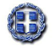 Του………………………………………………………………………………………………………………………..……………...με έδρα τ.......……………………………Οδός…………………………………Αριθ.…………… Τ.Κ..…………….. Τηλ. …………………….….. Fax ………………………. Email: ………………………………….Αφού έλαβα γνώση των όρων της μελέτης για την προμήθεια με τίτλο: “Προμήθεια και τοποθέτηση επαγγελματικού εξοπλισμού για την αναβάθμιση των κοινωνικών υπηρεσιών (ΚΑΠΗ, παιδικοί σταθμοί,κλπ)”Καθώς και των συνθηκών εκτέλεσης αυτής υποβάλλω την παρούσα προσφορά και δηλώνω ότι:- Τα είδη πληρούν τις προδιαγραφές της μελέτης.- Αποδέχομαι πλήρως και χωρίς επιφύλαξη όλα αυτά και αναλαμβάνω την εκτέλεση της προμήθειας με τις ακόλουθες τιμές επί των τιμών του Προϋπολογισμού της μελέτης.Χαλάνδρι, ../../2021Ο ΠΡΟΣΦΕΡΩΝΤου………………………………………………………………………………………………………………………..……………...με έδρα τ.......……………………………Οδός…………………………………Αριθ.…………… Τ.Κ..…………….. Τηλ. …………………….….. Fax ………………………. Email: ………………………………….Αφού έλαβα γνώση των όρων της μελέτης για την προμήθεια με τίτλο: “Προμήθεια και τοποθέτηση επαγγελματικού εξοπλισμού για την αναβάθμιση των κοινωνικών υπηρεσιών (ΚΑΠΗ, παιδικοί σταθμοί,κλπ)”Καθώς και των συνθηκών εκτέλεσης αυτής υποβάλλω την παρούσα προσφορά και δηλώνω ότι:- Τα είδη πληρούν τις προδιαγραφές της μελέτης.- Αποδέχομαι πλήρως και χωρίς επιφύλαξη όλα αυτά και αναλαμβάνω την εκτέλεση της προμήθειας με τις ακόλουθες τιμές επί των τιμών του Προϋπολογισμού της μελέτης.ΕΝΤΥΠΟ ΟΙΚΟΝΟΜΙΚΗΣ ΠΡΟΣΦΟΡΑΣ ΟΜΑΔΑ ΑΑ/ΑΕΙΔΟΣΠΟΣΟΤΗΤΑΤΙΜΗΜΟΝΑΔΟΣ(χωρίς ΦΠΑ)ΣΥΝΟΛΟ(χωρίς ΦΠΑ)ΟΜΑΔΑ ΑΟΜΑΔΑ ΑΟΜΑΔΑ ΑΟΜΑΔΑ ΑΟΜΑΔΑ ΑΑ/ΑΠΕΡΙΓΡΑΦΗ1Εστία εξαπλή με ενσωματωμένο ηλεκτρικό φούρνο 120x70x85cm.12Φριτέζα διπλή επιδαπέδια 40x40x64cm.13Τραπέζι εργασίας 60x70x64cm.14Φούρνος για 12 ταψιά GN ½ μαζί με βάση 94x83x122cm.15Χοάνη εξαερισμού με φίλτρα και φωτισμό , τετράγωνης μορφής 350x100x50cm.16Πιατοθήκη inox 110x40x69cm.17Ψυγείο θάλαμος συντήρησης διπλό 145x87x210cm.18Ψυγείο θάλαμος κατάψυξη διπλό 145x87x210cm.19Ψυγείο θάλαμος συντήρησης μονό 72x87x210cm.110Θερμοερμάριο 110x70x86cm. 111Πιατοθήκη inox 110x40x69cm.112Λάντζα κλειστή με μια γούρνα μεγάλη 230x70x86cm.113Πιατοθήκη inox 140x40x69cm.114Τραπέζι παραλαβής ακαθάρτων με τρύπα στην επιφάνεια και κάδο απορριμμάτων 185x70x86cm.115Πλυντήριο σκευών και δίσκων 60x70x130cm.116Λάντζα κλειστή με δύο γούρνες 200x70x86cm.117Tραπέζι 150x70x86.118Διπλό επιτραπέζιο ράφι 150x40x69cm.119Εξαερισμός 120Πλυντήριο για καλάθι 40x40cm 3ΣΥΝΟΛΟ:ΣΥΝΟΛΟ:ΣΥΝΟΛΟ:ΣΥΝΟΛΟ:ΑΞΙΑ ΦΠΑ 24%:ΑΞΙΑ ΦΠΑ 24%:ΑΞΙΑ ΦΠΑ 24%:ΑΞΙΑ ΦΠΑ 24%:ΓΕΝΙΚΟ ΣΥΝΟΛΟ:ΓΕΝΙΚΟ ΣΥΝΟΛΟ:ΓΕΝΙΚΟ ΣΥΝΟΛΟ:ΓΕΝΙΚΟ ΣΥΝΟΛΟ:ΕΝΤΥΠΟ ΟΙΚΟΝΟΜΙΚΗΣ ΠΡΟΣΦΟΡΑΣ ΟΜΑΔΑ ΒΑ/ΑΕΙΔΟΣΕΙΔΟΣΠΟΣΟΤΗΤΑΠΟΣΟΤΗΤΑΤΙΜΗΜΟΝΑΔΟΣ(χωρίς ΦΠΑ)ΤΙΜΗΜΟΝΑΔΟΣ(χωρίς ΦΠΑ)ΣΥΝΟΛΟ(χωρίς ΦΠΑ)ΟΜΑΔΑ ΒΟΜΑΔΑ ΒΟΜΑΔΑ ΒΟΜΑΔΑ ΒΟΜΑΔΑ ΒΟΜΑΔΑ ΒΟΜΑΔΑ ΒΟΜΑΔΑ ΒΑ/ΑΠΕΡΙΓΡΑΦΗΠΕΡΙΓΡΑΦΗ11Ζυγαριά  Υλικών - ΠλάστιγγαΖυγαριά  Υλικών - Πλάστιγγα4422Ηλεκτρική Σκούπα Ηλεκτρική Σκούπα 5533Κουζίνα Εντοιχιζόμενη Με ΕστίεςΚουζίνα Εντοιχιζόμενη Με Εστίες1144Κουζινομηχανή - ΜίξερΚουζινομηχανή - Μίξερ4455Μηχανή Πλαστικοποίησης  &  Κοπτικό Για Α3 & Α4  Μηχανή Πλαστικοποίησης  &  Κοπτικό Για Α3 & Α4  7766Πολυκόφτης Μεγάλος Επαγγελματικός - BlenderΠολυκόφτης Μεγάλος Επαγγελματικός - Blender5577Φούρνος Μικροκυμάτων Φούρνος Μικροκυμάτων 2288Ψυγείο Με Κατάψυξη ΟικιακόΨυγείο Με Κατάψυξη Οικιακό2299Μικρό ΨυγείοΜικρό Ψυγείο331010ΒραστήραςΒραστήρας11111111Πλυντήριο Ρούχων Οικιακό 10 Κιλών Πλυντήριο Ρούχων Οικιακό 10 Κιλών 111212ΜαρμίταΜαρμίτα221313ΧύτραΧύτρα221414ΠλασωτέΠλασωτέ221515Κατσαρόλα βαθειάΚατσαρόλα βαθειά221616Κατσαρόλα ρηχήΚατσαρόλα ρηχή221717ΑφυγραντήραςΑφυγραντήρας221818ΑερόθερμοΑερόθερμο551919ΡαβδομπλέντερΡαβδομπλέντερ442020Πλυντήριο πιάτωνΠλυντήριο πιάτων112121Πρέσα σιδερώματοςΠρέσα σιδερώματος33ΣΥΝΟΛΟ:ΣΥΝΟΛΟ:ΣΥΝΟΛΟ:ΣΥΝΟΛΟ:ΣΥΝΟΛΟ:ΣΥΝΟΛΟ:ΣΥΝΟΛΟ:ΑΞΙΑ ΦΠΑ 24%:ΑΞΙΑ ΦΠΑ 24%:ΑΞΙΑ ΦΠΑ 24%:ΑΞΙΑ ΦΠΑ 24%:ΑΞΙΑ ΦΠΑ 24%:ΑΞΙΑ ΦΠΑ 24%:ΑΞΙΑ ΦΠΑ 24%:ΓΕΝΙΚΟ ΣΥΝΟΛΟ:ΓΕΝΙΚΟ ΣΥΝΟΛΟ:ΓΕΝΙΚΟ ΣΥΝΟΛΟ:ΓΕΝΙΚΟ ΣΥΝΟΛΟ:ΓΕΝΙΚΟ ΣΥΝΟΛΟ:ΓΕΝΙΚΟ ΣΥΝΟΛΟ:ΓΕΝΙΚΟ ΣΥΝΟΛΟ: